Пояснител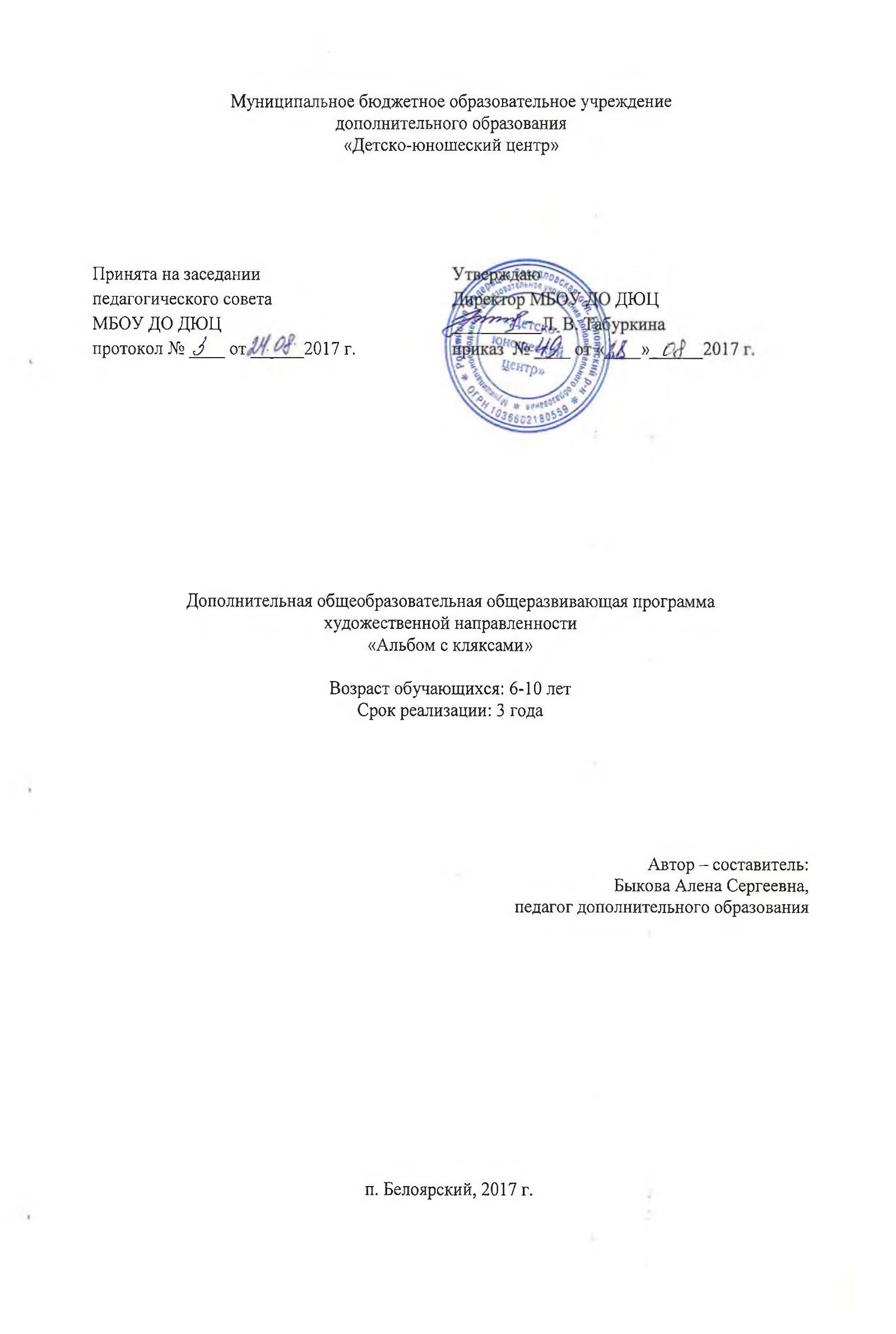 Пояснительная запискаХудожественное образование и эстетическое воспитание обучающихся предполагает овладение простейшими умениями и навыками в изобразительном искусстве, самостоятельное составление композиций, ознакомление с творческим наследием известных художников прошлого и настоящего, развитие и формирование творческих способностей, художественных интересов и потребностей. Программа «Альбом с кляксами» направлена на приобщение ребенка к художественной культуре, имеет художественную направленность, которая является важным направлением в развитии и воспитании. Программа предназначена для детей в возрасте 6-10 лет.Новизна и педагогическая целесообразность программыМетодологической основой программы являются идеи теоретиков и практиков абстрактного искусства, преподавателей БАУХАУСа, ВХУТЕ- МАСа, ВХУТЕИНа. (Н.А. Ладовский, В.В. Кандинский, И. Иттон, К. С. Малевич, В. А. Фаворский и др.). Обучение начинается не с изучения натуры, но с игры с абстрактной (чистой) формой.Программа имеет игровую основу. Игрушками становятся элементы языка изобразительного искусства (художественные средства), а правилами игры - средства ритмической упорядоченности художественной формы (композиционные средства и приемы). Игровая основа делает занятия эмоционально заряженными, притягательными для детей. В учебно-художественной игре ребенок развивает фантазию, ассоциативно-образное мышление, открывает возможность не копирования, но моделирования художественной реальности.Программа вариативна. При заданной последовательности решения учебных задач темы композиций могут меняться. Выбор тем зависит от имеющегося опыта восприятия и эстетических предпочтений педагога и детей. Свобода выбора темы также способствует эмоциональной напряженности заданий и творческой отдаче при их выполнении.Программа обеспечивает ступенчатость обучения. Ступени определяются изменением мотива обращения ребенка к искусству: от мотива игрового - к мотиву коммуникативному. Программа решает интегративные задачи в обучении. Для освоения языка изобразительного искусства активно используются музыкальные произведения, что позволяет эмоционально настроить ребенка, пережить образное содержание работы.Цель программы:Органичное приобщение ребенка к художественной деятельностиЗадачи предмета:Учебные задачи: открытие выразительных возможностей языка изобразительного искусства, освоение приемов работы гуашью, акварелью, фломастером, тушью, цветными карандашами, знакомство с творчеством художников.Развивающие задачи: развитие художественно-творческих способностей ребенка: художественного восприятия, художественного мышления, развитие эмоциональности ребенка, формирование мотива «выразить».Воспитательные задачи: воспитание любви к искусству, воспитание волевых качеств, воспитание доверия к собственному видению, пониманию.Алгоритм освоения программы:Содержание программы определено последовательностью освоения художественных средств и приемов живописи и графики (цвета, линий, ритма...). Все разделы имеют общий алгоритм освоения, заданный движением от игры с художественными средствами к общению на языке искусства.В игровых заданиях (упражнениях) ребенок создает абстрактные композиции и открывает изобразительные и выразительные возможности языка искусства. В последующих сюжетных композициях реализует новые знания, уже осознанно использует их в собственном творчестве и восприятии произведений мастеров искусства. Игра с абстрактной формой (упражнение)Освоение приемов работы с художественными материалами и средствами, открытие разнообразия ритмической структуры формы, красоты бессюжетного изображения. Игра «На что похоже?» (Использование музыкального сопровождения) Обретение опыта переживаний пластики формы, открытие сначала новых изобразительных, а затем и выразительных возможностей элементов языка изобразительного искусства. Составление сказок, историй на основе упражнений вместе с детьми. Выполнение композиции на основе подготовительных упражнений. Сознательное использование открытых художественных средств и приемов. Совместное рассматривание работ. Эмоционально-чувственное проживание созданного образа, открытие воздействия гармонически организованной формы на эмоционально-чувственном уровне. Совместный анализ работ, контрастных по своему содержанию. Открытие причин воздействия ритмически организованной формы. Знакомство с работами художников, выполненных с использованием освоенных ребёнком средств. Осмысление элементов языка искусства, развитие художественного восприятия ребенка, его способности вести диалог с автором, интерпретировать произведение.Сроки реализации программы:Программа рассчитана на три года обучения. Занятия проходят 1 раз в неделю, длительность занятия 2 часа, общий объём часов – 72 часа в год.Формы и методы обучения: учебно-художественные игры с элементами языка изобразительного искусства (качество упражнения), творческие задания (композиции). беседы о творчестве художников, совместный анализ детских работ и произведений мастеров в форме диалога, демонстрация педагогом приема работы, конкурсно - выставочная деятельность.Ожидаемые результаты и способы их проверки.Ребенок сохраняет эмоциональность и непосредственность восприятия. Это проявляется в сохранении интереса к изобразительной деятельности, активности участия при выполнении заданий, интуитивном варьировании задания, включении собственного опыта восприятия в композиционные задания.Освоение языка искусства как языка выразительного. Это проявляется в наличии коммуникативного замысла в композиции, способности грамотно использовать изучаемые выразительные средства, соблюдать заданные ограничения в выборе средств. Развитие творческих способностей. Проявляется в готовности ребенка сознательно изменять условия задания с целью добиться большей выразительности, в качестве работ, их художественной ценности. Развитие художественного восприятия. Проявляется в растущей ассоциативности восприятия (оценивается в процессе игры «На что похоже?»), способности осмыслять не только сюжет картины, но интерпретировать замысел произведения.Формы контроля качества подготовки учащихся:оценка технического качества выполнения задания (грамотность использования приемов работы с материалами),оценка развития творческих способностей (выразительность упражнений и композиций),оценка уровня восприятия (способность интерпретировать свои работы и произведения мастеров искусства при совместном обсуждении работ), участие и победы в выставках и конкурсах различного уровня.Учебный план1-ый год обучения2-ой год обучения3-ий год обученияСодержание программы 1-го года обученияРаздел 1. «Цветовая палитра. Смешение красок»    Тема 1.1. «Разноцветные пятна».Правила пользования красками и кисточкой. Смешение красок. Превращение пятен в изображение.Материал: бумага (А-3), гуашь.Зрительный ряд: лист для демонстрации приема работы педагогом. Музыкальный ряд: Штраус «Жизнь артиста».    Тема 1.2. «Радуга».Понятия «главные цвета», «чистый цвет», «составной цвет».Материал: бумага (А-3), гуашь. Зрительный ряд: лист для демонстрации приема работы педагогом. Литературный ряд: К.И. Чуковский «Рады, рады, рады белые березы...»    Тема -1.2. «Белая краска».Понятия «ярче - бледнее». Смешение краски с белилами, превращение абстракции в предметное изображение.Материал: бумага (А - 3), гуашь. Зрительный ряд: лист для демонстрации приема работы педагогом.      Тема 1.4. «Волшебная страна». Понятия «ярче - бледнее». Материал: бумага (А -3), гуашь. Музыкальный ряд: Вангелис «Conquest of paradise/ City of Isabel»     Тема 1.5. «Черная краска. Черные звери». Прием работы от пятна. Материал: бумага (А -3), черная гуашь. Музыкальный ряд: Вангелис	«Animals»     Тема -1.6. «Силуэт». Понятие «силуэт». Профильное изображение. Материал: бумага (А -3), черная гуашь. Зрительный ряд: графика XIX, начала XX века.    Тема - 1.7. «Серое семейство». Светлотные оттенки серого цвета. Материал: цветной картон (А -3). черная и белая гуашь. Зрительный ряд: - рисунки Чарушина и Чижикова.    Тема -1. 8. «Вечер, тучи» или «Вечер, цветы». Изменение цвета по насыщенности.Материал: бумага (А -3), гуашь.    Тема —1.9. Коллективное панно «Хоровод» Цветовой круг, понятие «оттенок».Материал: картон (А -3), бумага, ножницы, клей, гуашь. Зрительный ряд: цветовой круг. Музыкальный ряд: Штраус «Жизнь артиста».Раздел —2. «Путешествие в страну теплых красок»    Тема — 2.1. «Ветер». Изобразительные возможности волнистых линий, теплой гаммы цветов, прием тональной растяжки цвета. Материал: бумага (А-4), гуашь.    Тема - 2.2. «Цветы». Изобразительные возможности замкнутой волнистой линии, теплой гаммы цветов. Материал: бумага (А-4), гуашь.    Тема — 2.2 Композиция «Зеленый луг». Выразительные возможности волнистых линий, теплой цветовой гаммы. Создание образа распускающихся цветов. Материал: - бумага (А-3), гуашь. Зрительный ряд: упражнения «ветер», «цветы».Музыкальный ряд: Э. Григ «Пер Гюнт/ Утро».    Тема — 2.4. «Дуги - 1». Изобразительные возможности лини - дуги, теплой гаммы цветов. Материал: 	бумага (А-4), гуашь.    Тема — 2.5.«Дуги -2». Изобразительные и выразительные возможности линий - дуг разного характера, теплой гаммы цветов. Приемы ритмической организации формы. Материал: бумага (А-4), гуашь.    Тема - 2.6. «Дерево теплой страны». Изобразительные и выразительные возможности волнистых линий, теплой гаммы цветов. Структура дерева. Материал: бумага (А-3), гуашь. Зрительный ряд: упражнения «Дуги - 2», фотографии и изображения обнаженных деревьев (И. Грабарь «Березы», К. Юон «Мартовское солнце», А. Дерен «Деревья»).    Тема — 2.7. Композиция «Знойный лес». Выразительные возможности линий и цвета. Создание образа пышного, знойного леса. Материал: бумага (А-3), гуашь. Зрительный ряд: упражнения «ветер», «цветы», «дуги-1», «дуги -2»,«дерево теплой страны» Музыкальный ряд: Вангелис «Conquest of paradise/ Eternity».Вариативная тема. Композиция «Замок феи цветов». Выразительные возможности линий и цвета. Создание образа наполненного светом мира. Материал: - бумага (А-3), гуашь. Зрительный ряд: упражнения «ветер», «цветы», «дуги-1», «дуги-2», фотографии архитектурных сооружений (Малый собор Донского монастыря, Духовской собор Троице - Сергиевской Лавры в Загорске, церковь Параскевы Пятницы в Чернигове, Сан-Суси, Ворота гиссарской крепости в Таджикистане, собор Сан Марко в Венеции, Культурный центр Уитмена в Сиднее...) Музыкальный ряд: Николас Ганн «Музыка Великого Каньона / Южный Рим».Раздел - 3. «Путешествие в страну холодных красок»    Тема - 3.1. Упражнение с прямыми линиями «Зимнее небо». Изобразительные возможности прямых линий, холодной гаммы цветов, прием светлотной растяжки. Материал:	бумага (А-4), гуашь.   Тема — 3.2. Упражнение с замкнутыми ломаными линиями «Звезды». Прием цветовой растяжки от теплого цвета к холодному. Материал: бумага (А-4), гуашь.    Тема 3.3. Упражнение «Дерево холодной страны». Изобразительные возможности ломаных линий и холодных цветов. Материал: бумага (А-4), гуашь.Зрительный ряд: упражнения «Звезды», фотографии и изображения обнаженных деревьев (И. Грабарь «Березы», К. Юон «Мартовское солнце», А. Дерен «Деревья»)Тема — 3.4 Композиция «Лес ледяного королевства» Выразительные возможности ломаных линий и холодных цветов. Создание образа ледяного королевства. Материал:	бумага (А-3), гуашь. Зрительный ряд: упражнения «зимнее небо», «звезды», «далекий лес», «дерево холодной страны». Музыкальный ряд: И.С. Бах «45 хоральных прелюдий. BWV 59-644/(1)».Вариативная тема. Композиция «Замерзающие цветы» Выразительные возможности прямых и ломаных линий, холодных цветов. Создание образа ледяного мира. Материал: бумага (А-3), гуашь. Зрительный ряд: упражнения «зимнее небо», «звезды». Музыкальный ряд: Чайковский «Щелкунчик. / Вальс снежных хлопьев».Вариативная тема. Композиция «Замок снежной королевы».Выразительные возможности прямых и ломаных линий, холодных цветов. Создание образа холодного, торжественного и грозного замка. Материал: 	бумага (А-3), гуашь. Зрительный ряд: Кельнский собор, собор святого Витта в Праге,Эчмиадзинский кафедральный собор, костел Святой Анны в Вильнюсе.Раздел - 4. «Страна светлых красок»    Тема — 4.1. «Облака»Изобразительные возможности светлых цветов.Материал:	бумага (А-3), гуашь.    Тема — 4.2 Композиция «Замок феи гнетов»Выразительные возможности светлых цветов.Создание образа волшебного светоносного замка.Материал:	бумага (А- 3), гуашь.Зрительный ряд: собор Саграда Фамилиа Гауди, церковь святого Петра в Риге,Костел святого Йонаса в Вильнюсе, Андреевская церковь в Киеве, упражнения«Облака»Музыкальный ряд: Н. Ганн «Музыка Великого Каньона/Великий Каньон».Раздел - 5. «Страна темных красок»    Тема — 5.1. «Молнии»Изобразительные возможности ломаных линий, темной гаммы цветов. Материал: 	бумага (А-4), гуашь.     Тема — 5.2. Композиция «Замок злой волшебницы»Изобразительные и выразительные возможности ломаных линий, темной гаммы цветов. Создание образа грозного замка.Материал:	бумага	(А-3), гуашь.Зрительный ряд: Кельнский собор, собор Святого Витта в Праге,Эчмиадзинский кафедральный собор, костел Святой Анны в Вильнюсе, упражнение «Гроза».Музыкальный ряд: Григ «Пер Гюнт. / Пещера горного короля»    Вариативная тема. «Страшный лес». Изобразительные и выразительные возможности ломаных линий, темной гаммы цветов. Создание образа устрашающего леса. Материал:	бумага	(А-4), гуашь.Зрительный ряд: упражнение «Гроза». Музыкальный ряд: Николас Ганн «Музыка Великого Каньона./ Лунный свет на Хавесу Грик».Раздел - 6. «Графика. Полет птиц»     Тема- 6.1 «Ежики». Изобразительные возможности художественных средств графики пятна и радиальной штриховки. Материал:	бумага	(А-4), фломастер.    Тема-6.2. Упражнение «Ветер». Изобразительные возможности художественных средств графики пятна и штриховки «паркет». Материал:	бумага	(А-4),фломастер.    Тема - 6.3. «Крылья». Изобразительные возможности художественных средств графики пятна и штриховки «дуги». Материал: бумага (А-4), фломастер.     Тема — 6.4. Упражнение «Птица». Изображение птиц с использованием различных приемов штриховки. Материал: бумага (А-4), фломастер.    Тема - 6.5. Композиция «Полет птиц». Выразительные возможности художественных средств графики пятна и штриховки. Воплощение ощущения полета. Материал: бумага (А-3), фломастер. Зрительный ряд: - упражнения «ежики», «ветер», «крылья», «птица».  Музыкальный ряд: Мессиан «Каталог птиц».Содержание программы 2-го года обученияРаздел -1. «Страна контраста»    Тема -1.1. «Букет победителю». Изобразительные возможности контраста и нюанса.Материал: цветной картон (А-4), цветная бумага, ножницы, клей.    Тема-1.2. «Осень». Изобразительные возможности пятна и линии, контраста черного и цветного. Материал: бумага (А-4), фломастер.    Тема - 1.2. Композиция «Осень». Выразительные возможности средств графики пятна и штриховки, контраста хроматических и ахроматических цветов.Создание образа волшебного сияния золотой осени. Зрительный ряд: - упражнение «Осень». Материал: бумага (А-3), фломастер. Музыкальный ряд: Моцарт Концерт для скрипки и альта с оркестром, К.364.      Тема - 1.2. «Снежные искры». Изобразительные возможности локального пятна и ритма пятен, контраста теплых и холодных цветов. Материал: бумага (А-4), фломастер.     Тема - 1.4. Композиция «Снежная зима». Выразительные возможности локального пятна и ритма пятен, контраста теплых и холодных цветов. Создание образа солнечного зимнего дня, искрящегося снега. Материал: бумага (А-3), фломастер. Зрительный ряд: - упражнения «Сугробы», «Снежные искры». Музыкальный ряд: музыка к русской народной песне «Степь да степь кругом...»Раздел - 2. «Страна нюанса»    Тема — 2.1. «Бабочки». Ритмические закономерности природной формы, понятие «симметрия».  Материал: бумага (А-3), карандаш.    Тема-2.2. «Летний ветер». Изобразительные возможности контраста и нюанса тона. Материал: бумага (А- 4), акварель.    Тема— 2.3. Композиция «Летний ветер». Выразительные возможности нюанса. Создание образа невесомого полета. Материал: бумага (А-3), акварель. Зрительный ряд: упражнения «Бабочки», «Летний ветер». Музыкальный ряд: Чайковский «Щелкунчик./ Вальс цветов».    Тема —2.4. «Пузырьки». Осваиваем понятие «оттенок», приемы стилизации формы. Материал: бумага (А-4), гуашь.   Тема — 2.5. «Коралловое дерево». Понятие «оттенок», приемы стилизации формы.Материал:	цветной картон (А-4), гуашь.   Тема — 2.6. «Подводное царство». Выразительные возможности стилизованной формы. Создание образа таинственного волшебного мира, похожего на мираж. Материал: бумага (А-3), акварель, гуашь. Зрительный ряд: упражнения «Волны», «Пузырьки», «Коралловое дерево».Музыкальный ряд: Жан Мишель Жар «Equinoxe.(Part 4 - 8)».Раздел - 3. «Страна глухих и звонких красок»   Тема—3.1. «Лучи». Изобразительные и выразительные возможности глухих цветов (на основе черного цвета), ритма подобных элементов. Материал: бумага (А-4), гуашь.   Тема - 3.2. «Стрекозы». Закономерности строения природной формы, понятие «симметрия». Материал: бумага (А-4), гуашь. Зрительный ряд: фотографии стрекоз.   Тема — 3.3. Композиция «Звенящие крылья». Выразительные возможности звонких и глухих цветов. Создание образа звучащего пространства. Материал: бумага (А-3), гуашь. Зрительный ряд: упражнения «Стрекозы», «Лучи». Музыкальный ряд: Чайковский «Щелкунчик./ Вальс цветов».   Тема — 3.4. «Буря». Изобразительные возможности звонких и глухих цветов (на основе смешения дополнительных цветов). Материал: бумага (А-4), гуашь. Музыкальный ряд: Шнитке «Первая симфония».   Тема— 4.4. «Дерево на ветру». Изобразительные возможности фактуры и текстуры, контраста дополнительных цветов. Материал: бумага (А-3), гуашь.Зрительный ряд: X. Сутин «Дерево в Вансе», «Дерево на ветру», «После грозы»,«Ветреный день», Музыкальный ряд: Шнитке «Первая симфония».    Тема — 4.5. Композиция «Ветер, разрывающий краски». Выразительные возможности фактуры и текстуры, звонких и глухих цветов (на основе смешения дополнительных). Создание образа динамичного пространства. Материал: бумага (А-3), гуашь. Зрительный ряд: упражнения «Дерево на ветру», «Буря». Музыкальный ряд: Шнитке «Первая симфония».    Тема — 4.6. «Башня». Изобразительные возможности ступенчатых линий, глухих и звонких цветов. Материал: бумага (А-4), гуашь.   Тема — 4.7. Композиция «Город». Выразительные возможности ступенчатых линий, динамичной композиции. Создание образа города небоскребов. Материал: бумага (А-3), гуашь. Зрительный ряд: упражнение «Башни». Музыкальный ряд: Шнитке «Первая симфония».Раздел - 4. «Графика. Цветы и травы»    Тема-4.1. «Одуванчики».Изобразительные возможности пятна и штриховки «лучи». Приемы работы карандашом (меняем нажим). Материал: бумага (А-4), цветные карандаши.   Тема — 4.2. Упражнение «Солнечные лучи». Изобразительные возможности пятна и штриховки разной плотности. Материал: бумага (А-4), цветные карандаши.   Тема — 4.2. Композиция «Цветы выше меня». Выразительные возможности пятна и штриховки разной плотности. Создание образа пространства, пронизанного лучами света. Материал: бумага (А-3), цветные карандаши. Зрительный ряд: упражнения «Одуванчики», «Солнечные лучи». Музыкальный ряд: Чайковский «Щелкунчик./ Вальс цветов    Тема — 4.4. «Большие цветы». Закономерности строения природной формы. Прием цветовой растяжки. Материал: бумага (А-4), цветные карандаши.    Тема — 4.5. «Запах трав».Изобразительные возможности пятна и штриховки, глухих и звонких цветов. Приемы смешения цветов. Материал: бумага (А-4), цветные и простой карандаши.    Тема — 4.6. Композиция «Запах трав».Выразительные возможности пятна и штриховки разной плотности пятна, глухих и звонких цветов. Создание образа цветущего луга, наполненного запахом трав.Материал: бумага (А-3), цветные карандаши и простой карандаш. Зрительный ряд: упражнения «Большие цветы», «Запах трав». Музыкальный ряд: Жан Мишель Жар «Equinoxe.(Part I - 3)».Содержание программы 3-го года обученияРаздел -1. «Страна ритма»   Тема 1.1. «Башня». Образ современной архитектуры. Изобразительные и выразительные возможности художественного средства «ритм».Зрительный ряд: Эмпайр Стейт-билдинг (Нью-Йорк), Крайслер-билдинг (НьюЙорк), отель «Плимут» (Майями-Бич), Ниагара Могавк Пауэр Корпорэйшн-билдинг (штат Нью-Йорк), Джон- Хэнкок-Центр (Чикаго), здание правления «Рыцарей Колумба» (Нью-Хейвен), конторское здание (Нью-Орлеан), московские высотки, - Лидия Буш-Браун «Небоскребы», Джорджия О, Кифри «Радиатор- билдинг», Раймон Тамплие «Портсигар», Франк Лойд Райт «Витраж для театра Эвели Кунри». Материал: бумага (А - 4), фломастер.    Тема-1.2. Композиция «Город башен». Выразительные возможности ритма. Создание образа сказочного города. Зрительный ряд: упражнения «Башни».Материал: аппликация (цветной картон, А -3, полоски цветной бумаги). Музыкальный ряд: Н. Ганн «Музыка Великого Каньона / Великий Каньон»   Тема-1.3. Упражнение «Стройка».Открываем изобразительные возможности ритма подобных элементов, диагональной композиции, тяжелого и легкого цвета. Знакомимся с современной архитектурой. Материал: бумага (А - 4), фломастер.   Тема 1.4. Композиция «Город-дом».Выразительные возможности ритма подобных элементов, диагональной композиции, тяжелых и легких цветов. Создание образа растущего, меняющего облик сооружения. Зрительный ряд: упражнения «Стройка», башня Татлина, Эйфелева башня, проект Наркомтяжпрома Леонидова... Материал: аппликация (цветной картон, А -3, полоски цветной бумаги). 	    Вариативная тема. «Средневековый замок». Архитектура средневековой Европы. Изобразительные возможности вертикального и горизонтального ритма, зеркальной симметрии в архитектуре. Техника бумагопластики. Зрительный ряд: романские замки, готические церкви. Материал: бумагопластика (цветная бумага, ножницы).    Вариативная тема. «Дворец». Архитектура барокко. Выразительные возможности вертикального и горизонтального ритма, зеркальной симметрии в архитектуре. Создание образа пышного, торжественного здания. Техника бумагопластики. Зрительный ряд: дворцы и церкви барокко. Материал: бумагопластика (цветная бумага, ножницы).    Вариативная тема. «Старый и новый город». Выразительные возможности вертикального и горизонтального ритма, зеркальной симметрии в архитектуре. Создание образа растущего города. Зрительный ряд: проекты Леонидова, Мельникова, Весниных. Материал: цветной картон, цветная бумага, ножницы, клей.    Тема — 1.5. «Решетки». Архитектура малых форм. Изобразительные и выразительные возможности вертикального и горизонтального, редкого и частого ритмов. Прием наложения ритмов. Зрительный ряд: чугунные ограды Москвы, Санкт - Петербурга, Казани, Екатеринбурга. Материал: аппликация из полосок цветной бумаги (цветной картон, цветная бумага, ножницы, клей).Музыкальный ряд: Моцарт «Концерт №5 для скрипки с оркестром. Рондо».    Тема -1.6. Упражнение «Старый лист». Закономерности строения природной формы. Материал: бумага (А-4), гуашь. Зрительный ряд: рисунки листьев различной формы.    Тема —1.7. Упражнение «Гибкие травы». Закономерности строения природной формы. Материал: бумага (А-4), цветные карандаши. Зрительный ряд: рисунки - схемы травянистых растений.   Тема — 1.8. Композиция «Большая луна». Выразительные возможности ритмической организации формы. Создание образа ограды для сказочного мира.Зрительный ряд: - чугунные ограды Москвы, Санкт - Петербурга, Казани, Екатеринбурга, упажнения «Старый лист», «Гибкое растение». Материал: бумага (А-3), гуашь. Музыкальный ряд: Н. Нигрино «Ричеркар» (Лютневая музыка 16 - 17 в.)Раздел - 2. «Страна масштаба»    Тема — 2.1. «Лес». Изобразительные и выразительные возможности ритма цвета. Прием лессировки в акварели. Материал: бумага (А - 4), акварель.   Тема — 2.2. «Звери». Характер зверя через его позу. Материал: бумага (А-4), простой карандаш. Зрительный ряд: рисунки Ватагина, Курдова, методическое пособие «Рисуем Ли Эймс «Рисуем 50 кошек».   Тема — 2.3. Композиция «Хозяин леса».Изобразительные и выразительные возможности масштаба, ритма цвета, ритма подобных элементов. Создание образа зверя, наполненного таинственной силой.Зрительный ряд: - упражнения «Лес», «Звери». Материал: бумага (А-2), акварель.Музыкальный ряд: Вангелис «Animals».   Тема - 2.4. «Город. Ветрено». Изобразительные и выразительные возможности фактуры. Зрительный ряд: - X. Сутин «Дерево в Вансе», «Дерево на ветру», «После грозы», «Ветреный день». Материал: бумага	(А - 4), гуашь.   Тема — 2.5. Композиция «Хозяин улицы». Выразительные возможности масштаба, фактуры. Создание образа зверя, хозяина своего мира.Зрительный ряд: рисунки Чижикова, упражнения «Коты», упражнения «Город. Ветрено».Материал: бумага (А-2), гуашь. Музыкальный ряд: Вангелис «Animals».Раздел - 3. «Графика. Волшебный сад»   Тема - 3.1. Кляксография. Изобразительные и выразительные возможности пятна.Материал: бумага (А-4), тушь, перо.   Тема -3.2. Ниткография. Изобразительные и выразительные возможности пятна и линии. Материал: бумага (А-4), тушь, перо.   Тема — 3.3. Упражнение «Дерево - тень». Изобразительные и выразительные возможности ритма пятен и линий, контраста дополнительных цветов. Материал: цветная бумага (А-4), черная тушь, гуашь.   Тема — 3.4. Упражнение «Человек». Наброски фигуры человека. Приемы работы с натуры. Материал: бумага (А-3), простой карандаш.   Тема — 3.5. Композиция «Бабушкин сад». Выразительные возможности ритма пятен и линий, контраста дополнительных цветов. Создание образа старой доброй сказки. Зрительный ряд: - упражнения «Дерево-тень», «Человек». Материал: цветной картон (А-2), тушь, гуашь. Музыкальный ряд: Николас Ганн «Музыка Великого каньона. Сумерки».Требования к уровню подготовки учащихсяВ результате обучения ребенок будет знать: художественные средства цвет (в таких его характеристиках как теплый - холодный, светлый - темный, звонкий - глухой, легкий - тяжелый), линия (прямая, ломаная, волнистая), пятно, штриховка, контраст (цвета, тона, масштаба, линий, форм), нюанс (цвета и тона), ритм (ритм цвета, ритм линий, ритм подобных элементов), композиционные средства: симметрии и асимметрии, статичной и динамичной композиции, наложения ритмов, контраста цвета и формы,выделения главного цветом, тоном, масштабом.уметь выразить собственное отношение к действительности в художественнообразной форме, - интерпретировать собственные работы и произведения мастеров искусства, - владеть языком искусства как средством отражения собственного эмоционально-чувственного и духовно нравственного опыта, как средством общения и эмоционально- ценностной ориентации в мире,приемами работы гуашью (работа локальным цветом, цветовая и тональная растяжка), акварелью (растяжка, лессировка), тушью (клякография, ниткография, раздувание туши), фломастерами (различные приемы штриховки) цветными карандашами (приемы штриховки, наложения цветов, изменения силы нажима), в технике аппликации, в технике бумагопластики.Учебно-методическое обеспечениеМетодические материалы к программеКалинина Т.В. Первые успехи в рисовании. Цветы и травы (учебнометодическое пособие). - СПб : Речь; М.: ТЦ Сфера, 2009. - 72 с.Калинина Т.В. Первые успехи в рисовании. Большой лес (учебнометодическое пособие). - СПб : Речь; М : ТЦ Сфера, 2009. - 64 с.Калинина Т.В. Первые успехи в рисовании. Башня, растущая в небо (учебно-методическое пособие). - СПб : Речь; М : ТЦ Сфера, 2009. - 72 с.Калинина Т.В. Первые успехи в рисовании. Птицы, звери, комары и мухи (учебно-методическое пособие). - СПб : Речь; М.: ТЦ Сфера, 2009. - 72 с.Репродукции произведений художников и архитекторов.Комплекты иллюстраций:Ватагин В.А., анималистические произведения,«Городские кружева», М., Планета, 1986,«И. Грабарь», комплект иллюстраций, Л., Аврора, 1975,«К. Ф. Юон», комплект иллюстраций, Ленинград, Аврора, 1975.«русские художники 19 века», Ленинград, Аврора, 1975.Аудиозаписи музыкальных произведений:И.С. Бах «45хоральных прелюдий. BWV 59-644»,Вангелис «Animals»,Вангелис «1492. Conquest of paradise»,Николас Ганн «Музыка Великого Каньона»Эдвард Григ «Пер Гюнт»,Кол окольный звон,Жан Мишель Жар «Equinoxe»,Мессиан «Каталог птиц»,Моцарт «Концерт №5 для скрипки с оркестром»,Ю.Моцарт. «Концерт для скрипки и альта с оркестром, К.364.»Музыка группы «Наутилус-Пампилус»Н. Нигрино «Ричеркар» (Лютневая музыка 16 - 17 в.)музыка к русской народной песне «Степь да степь кругом...»П.И. Чайковский «Щелкунчик»,Шнитке «Первая симфония»,Штраус «Жизнь артиста».Художественные материалы и оборудование:акварель, гуашь, тушь, простые и цветные карандаши, фломастеры,белая бумага (А-2, А-3, А-4), цветной картон, цветная бумага,кисти беличьи и синтетические №5, N° 6, № 10.цветовой круг.аудио и видеоаппаратура.оборудование (столы, мольберты, школьная доска)№ТемаТемаКоличество часовКоличество часовКоличество часовФорма организации занятийФормааттестации контроля №ТемаТематеорияпрактикавсегоФорма организации занятийФормааттестации контроля 1.Цветовая палитра. Смешение красокЦветовая палитра. Смешение красок4,512,518индивидуально-групповаяТестирование на начала года2.Разноцветные путешествия. Страна теплых красокРазноцветные путешествия. Страна теплых красок4,513,516индивидуально-групповая3.Страна холодных красокСтрана холодных красок2,57,510индивидуально-групповаяОпрос задание за полугодие(вопрос-ответ)4.Страна светлых красок1,51,54,56индивидуально-групповая5.Страна темных красок1,51,54,56индивидуально-групповая6.Графика. Полет птиц. Фломастеры4,54,511,516индивидуально-групповаяИТОГО:19195372Тестирование на конец года№ТемаКоличество часовКоличество часовКоличество часовФорма организации занятийФормааттестации контроля №ТематеорияпрактикавсегоФорма организации занятийФормааттестации контроля 1.Страна контраста3,510,514индивидуально-групповаяТестовое задание на начало года2.Страна нюанса41216индивидуально-групповая3.Страна глухих и звонких красок62026индивидуально-групповаяопрос задание за полугодие(вопрос-ответ)4.    Графика. Цветы и травы. Цветные карандаши41216ИТОГО:17,554,572Тестовое задание на конец года№ТемаКоличество часовКоличество часовКоличество часовФорма организации занятийФормааттестации контроля №ТематеорияпрактикавсегоФорма организации занятийФормааттестации контроля 1.Страна ритма62632индивидуально-групповаяТестовое задание на начало года2.Страна масштаба41721индивидуально-групповаяопрос задание за полугодие(вопрос-ответ)3.Графика. Волшебный сад. Тушь, гуашь3,51114,5индивидуально-групповаяИТОГО:72Тестовое задание на конец года